ADUNAREA NR. NAT 0-10Adaugă la bilele de pe aţă, pe cele care au scăpat.  Scrie în dreptunghi operaţia pe care o faci.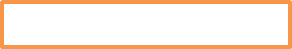 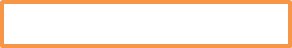 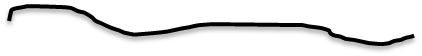 